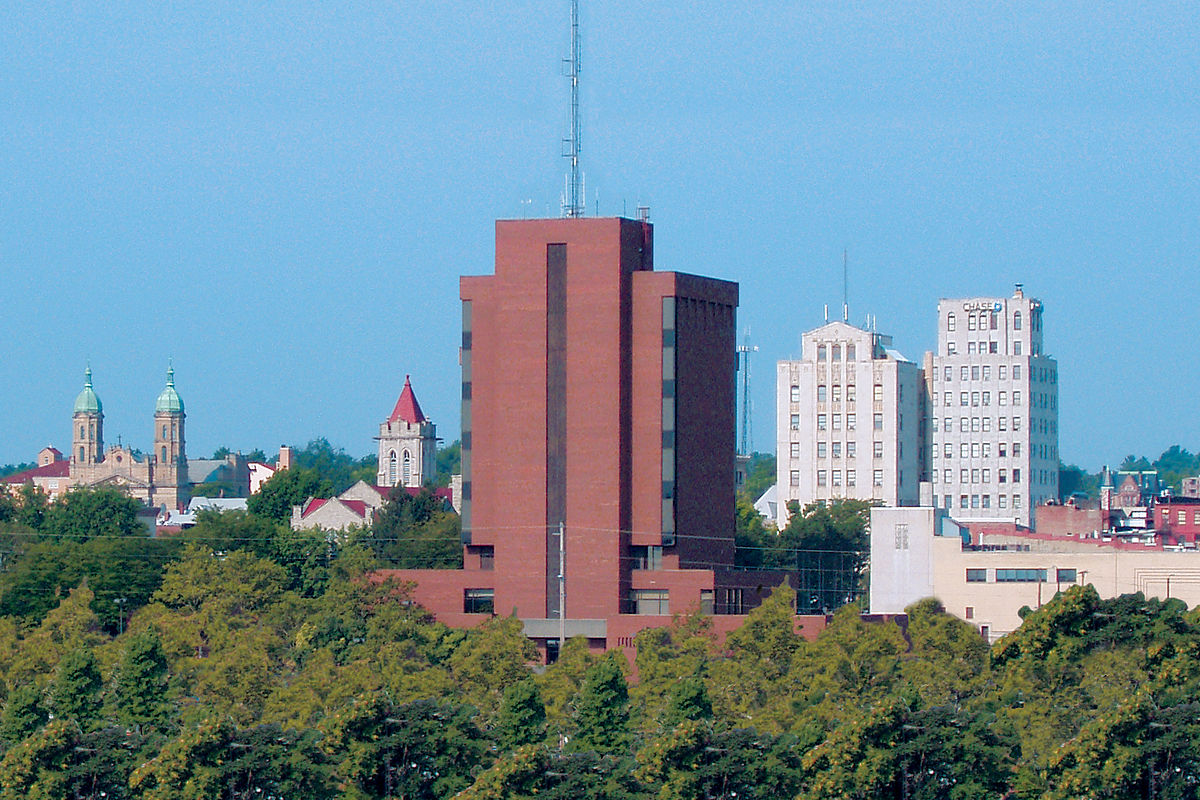 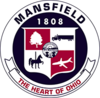 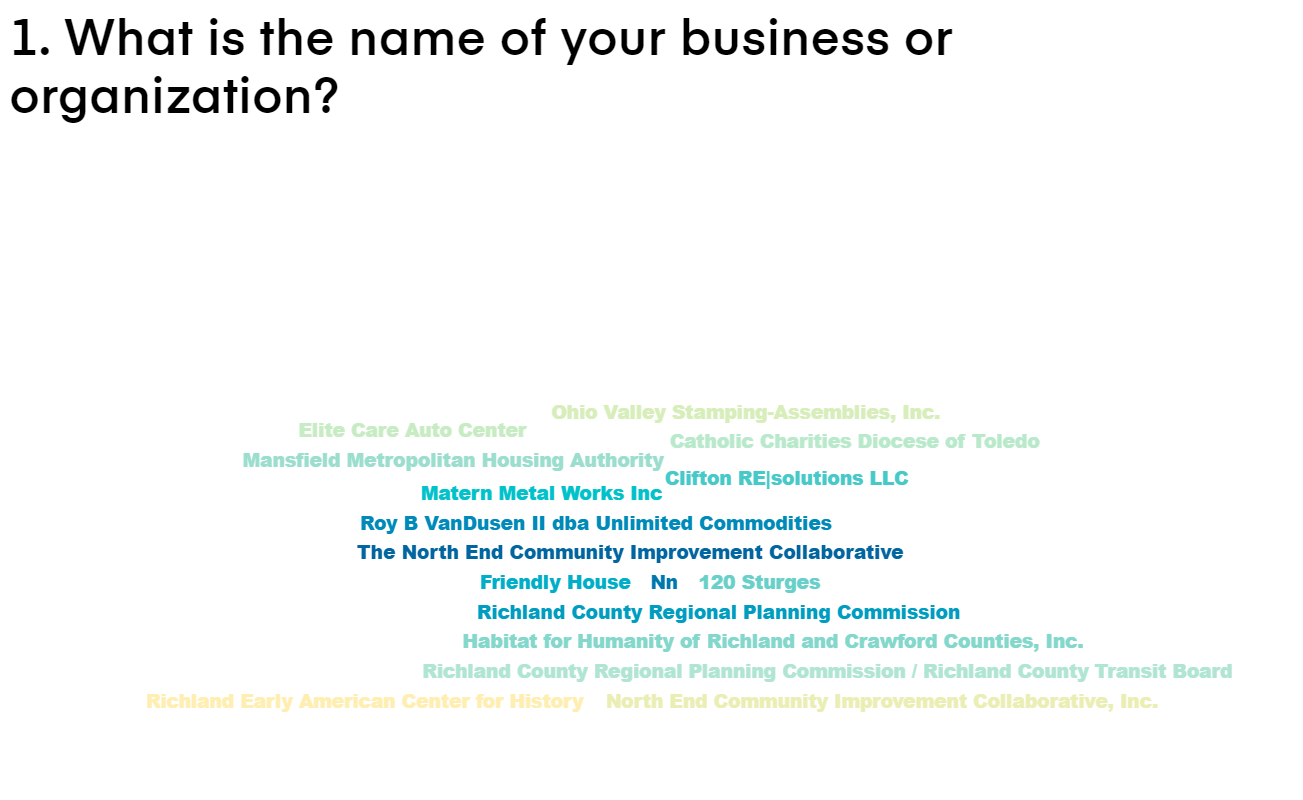 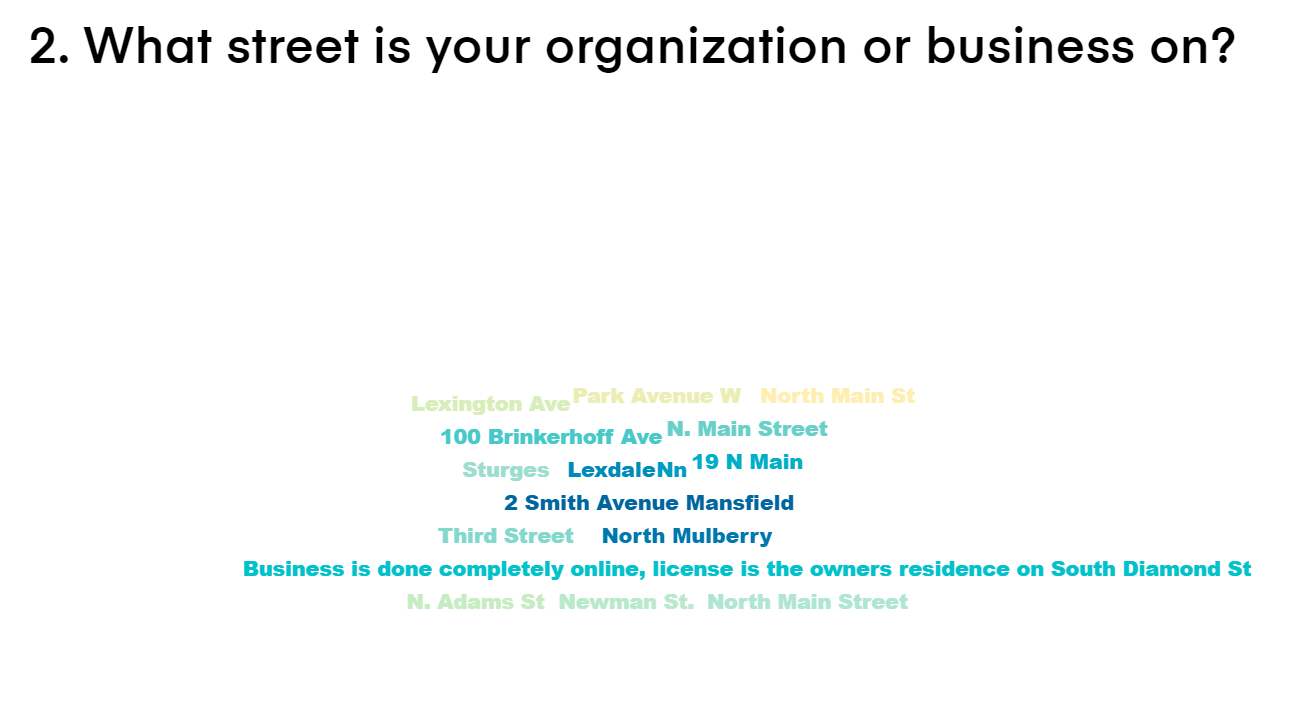 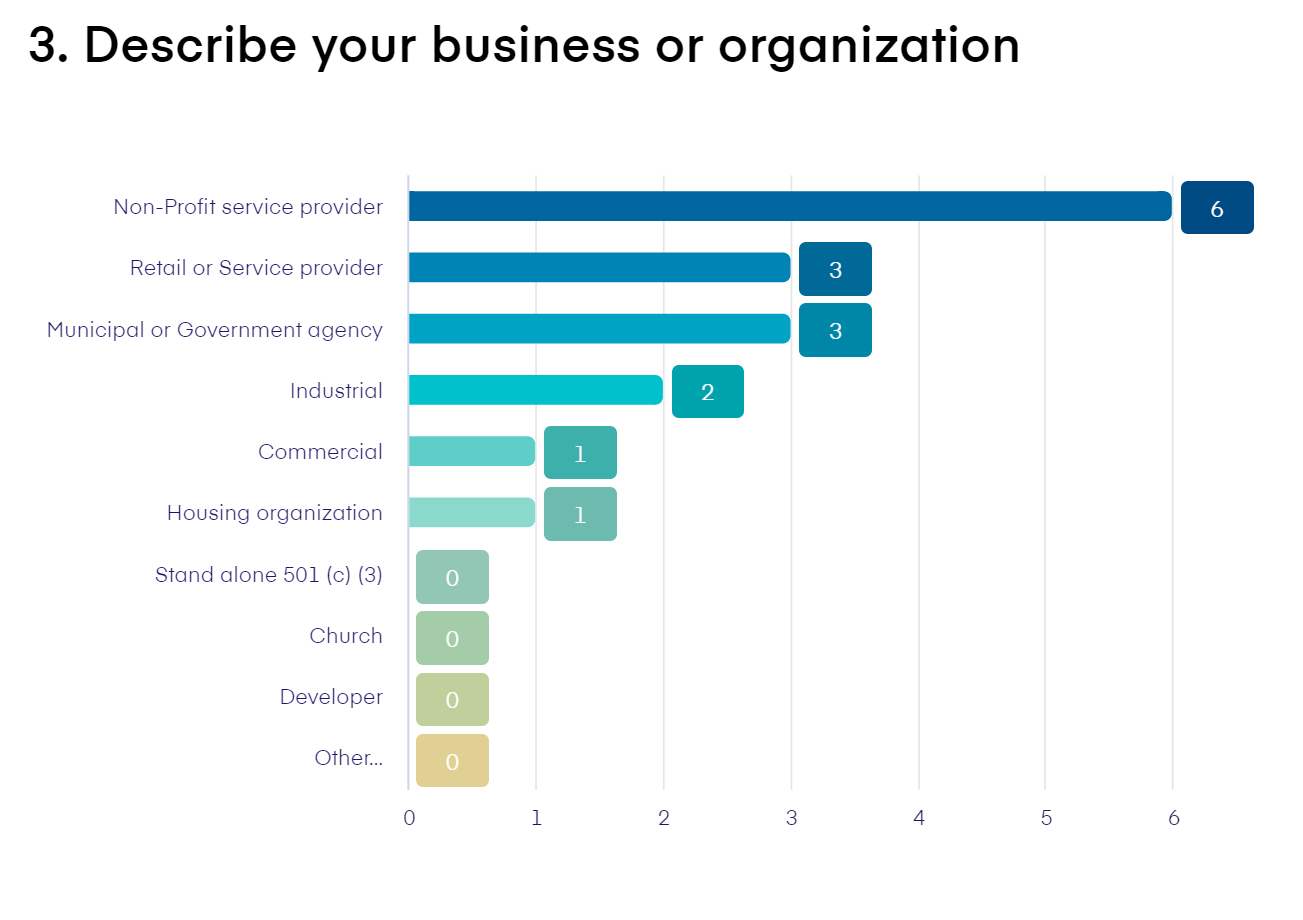 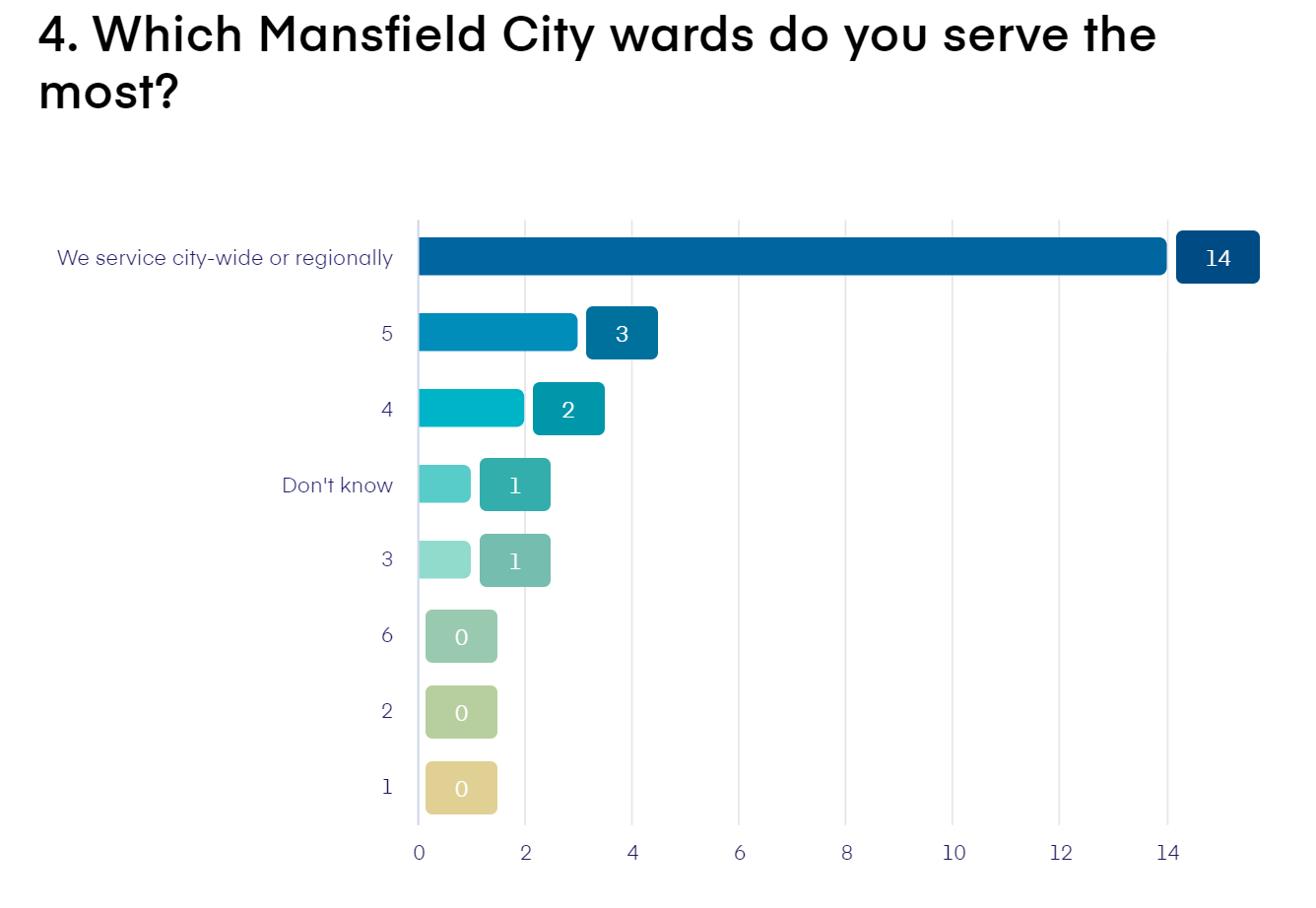 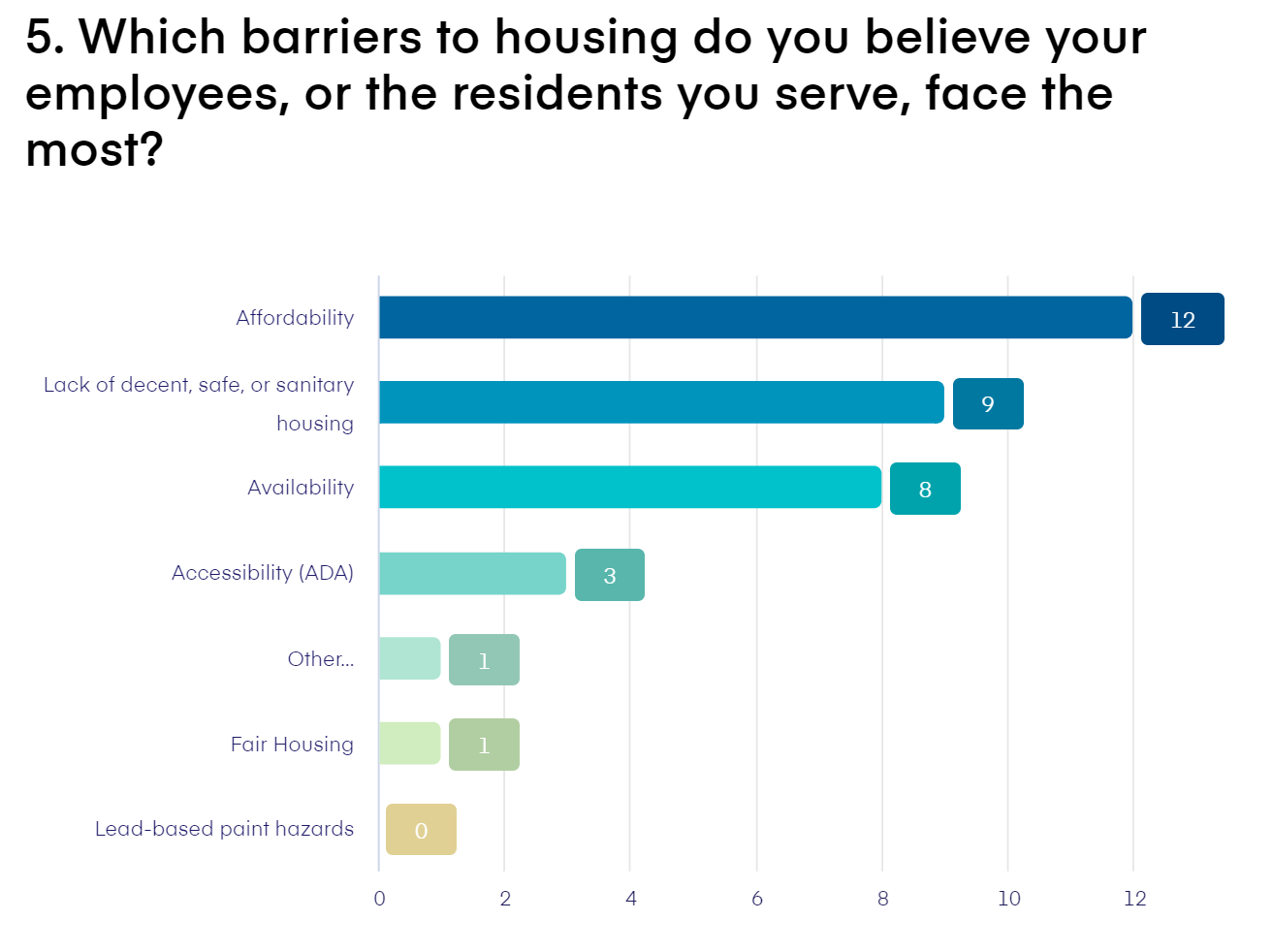 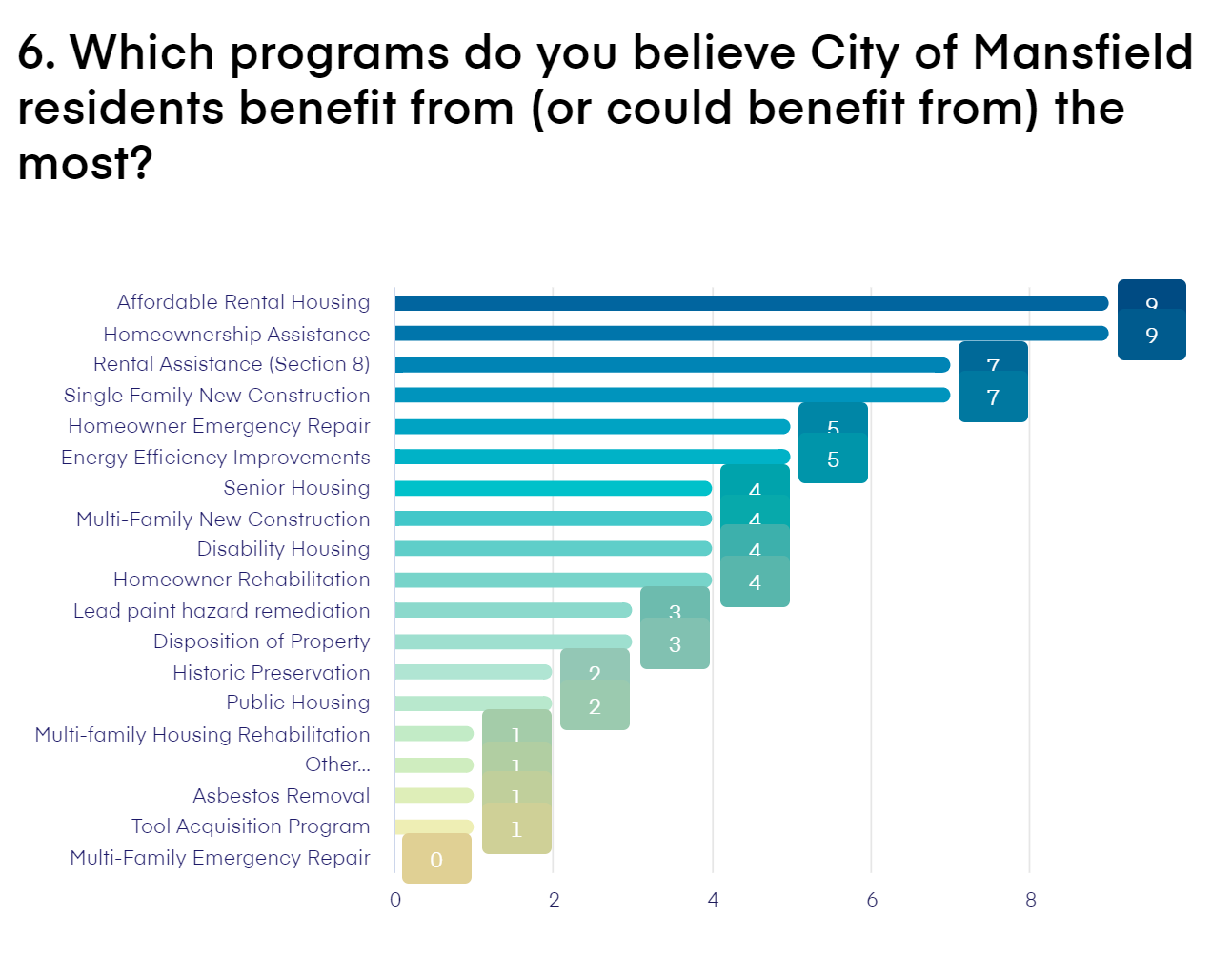 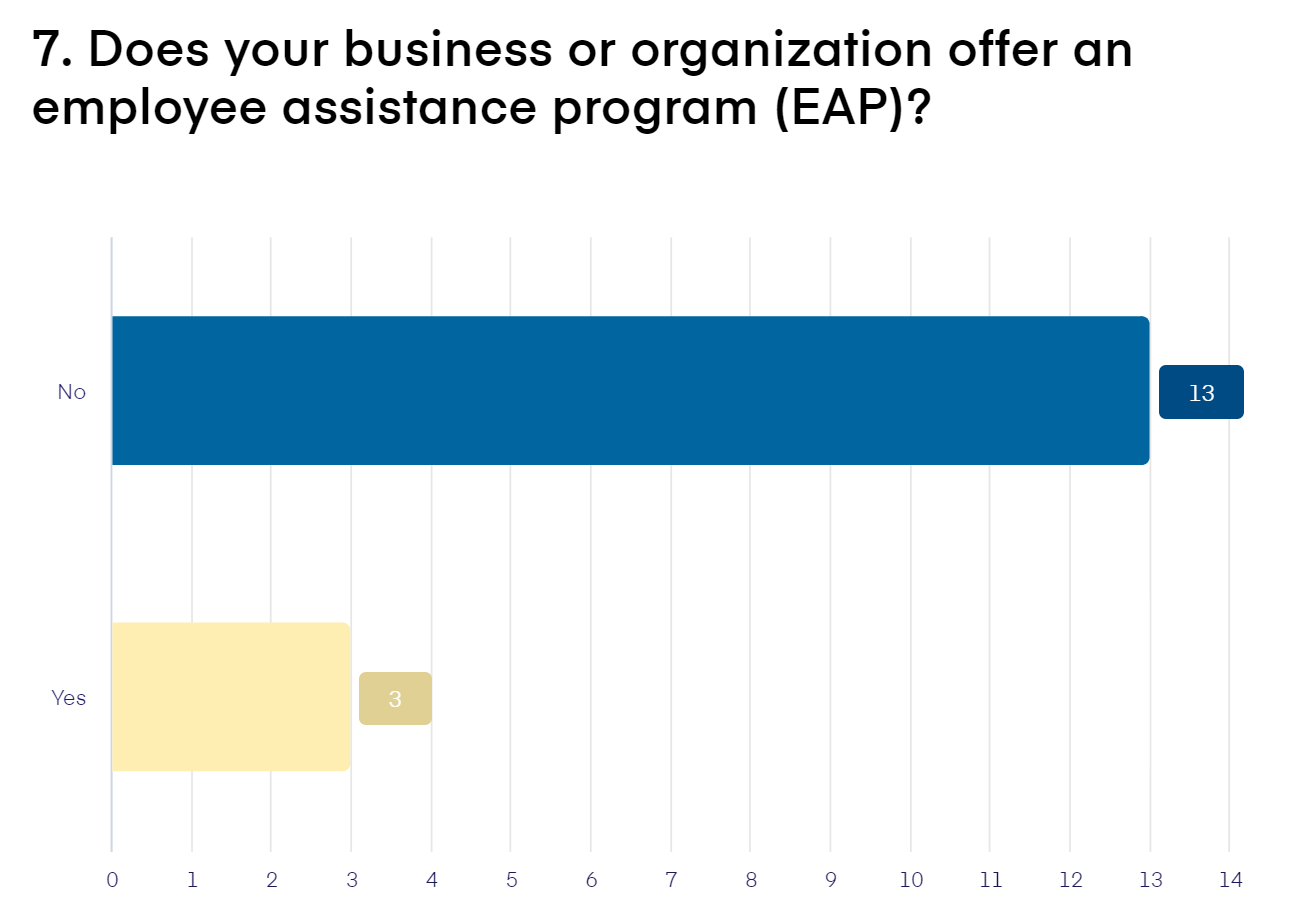 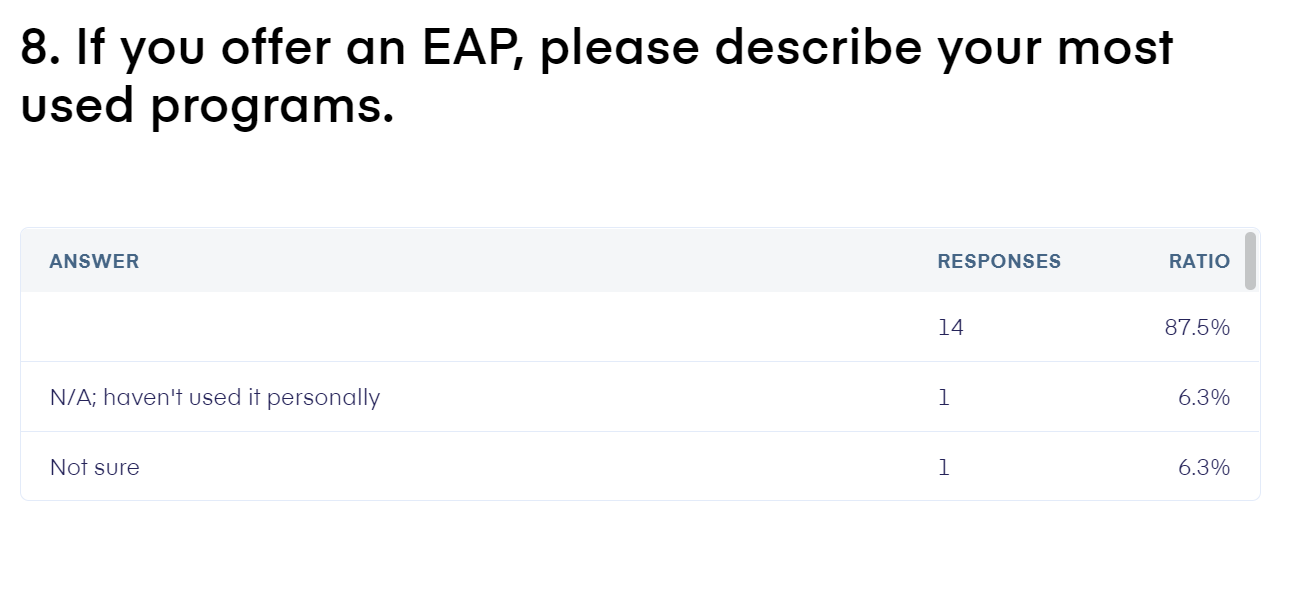 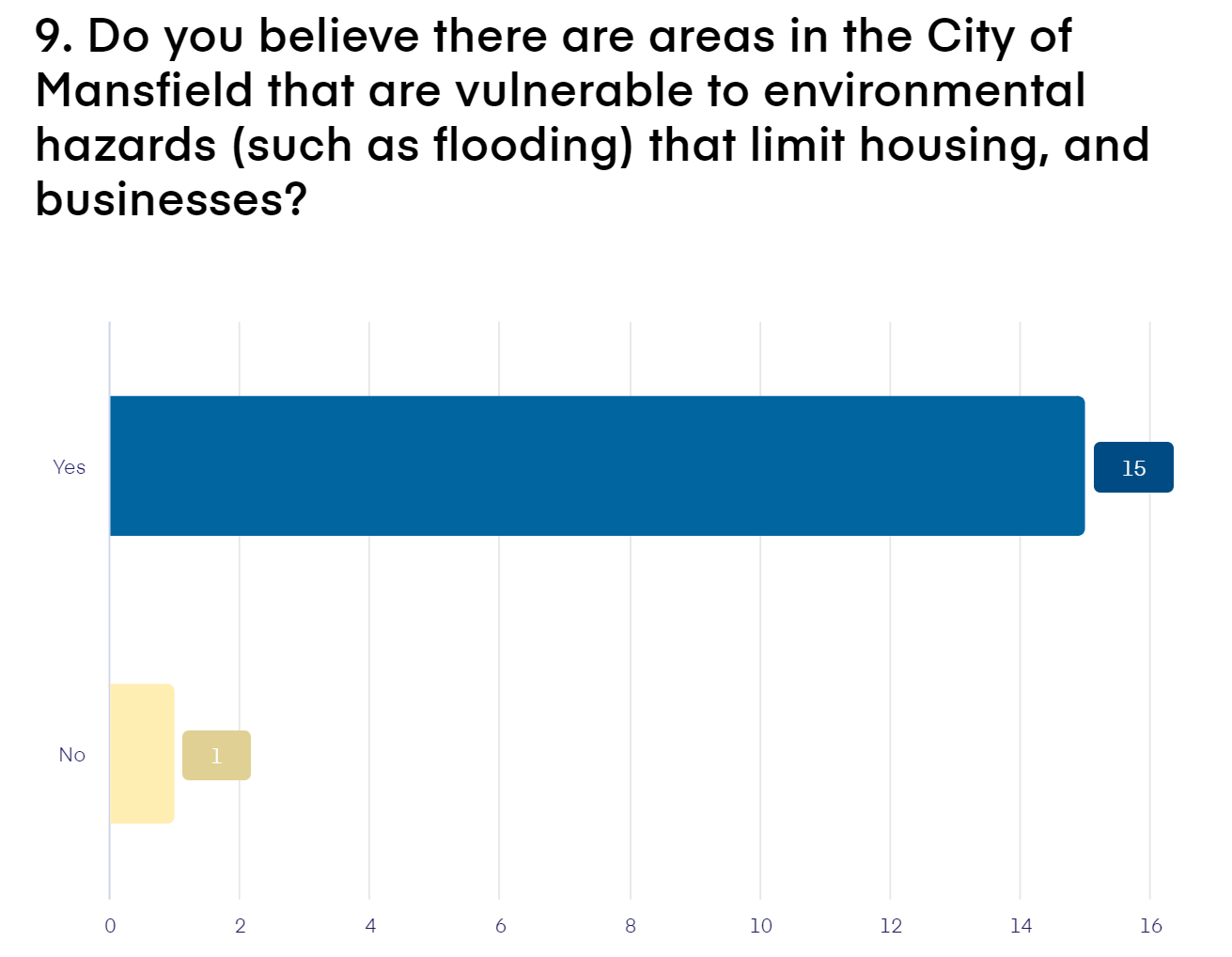 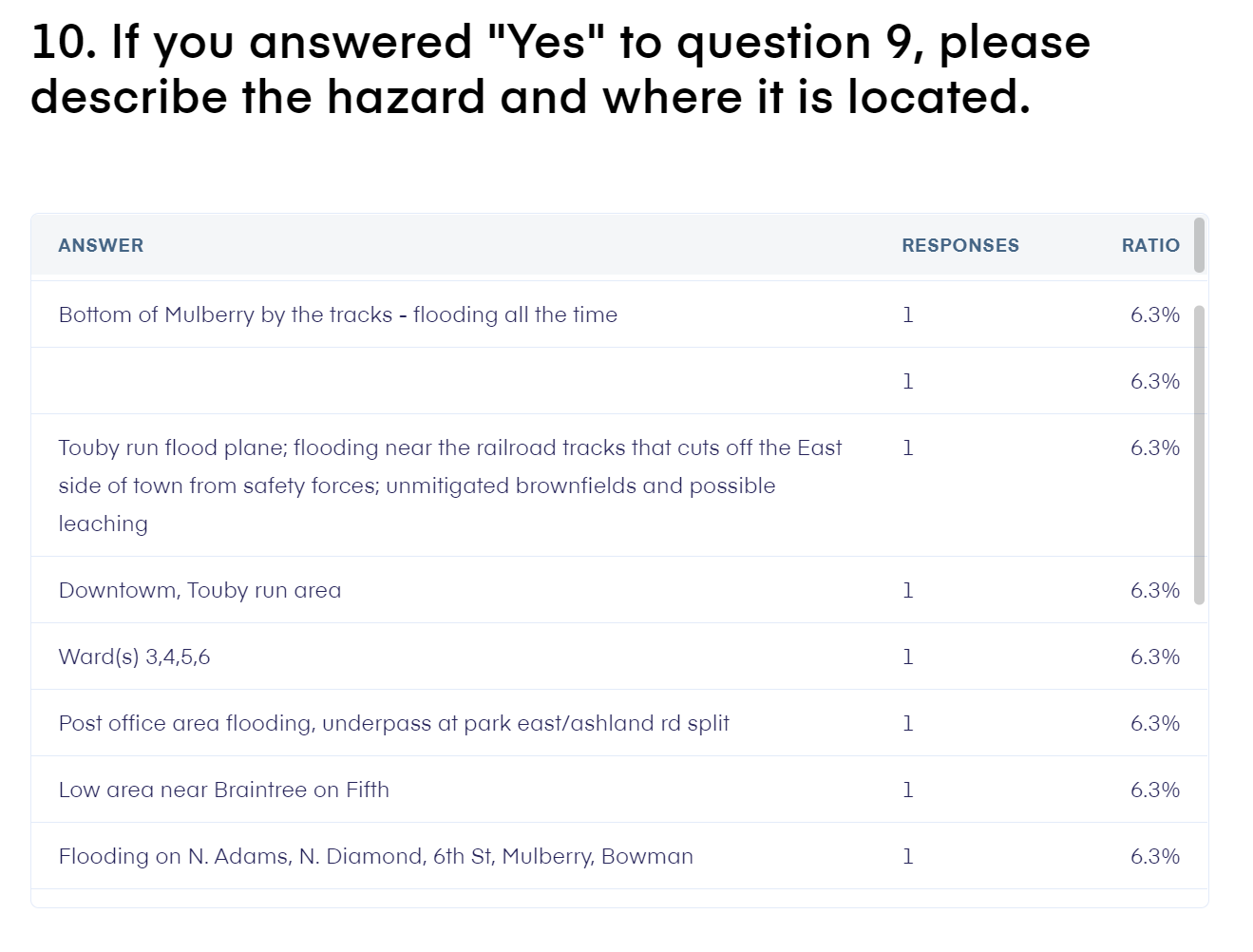 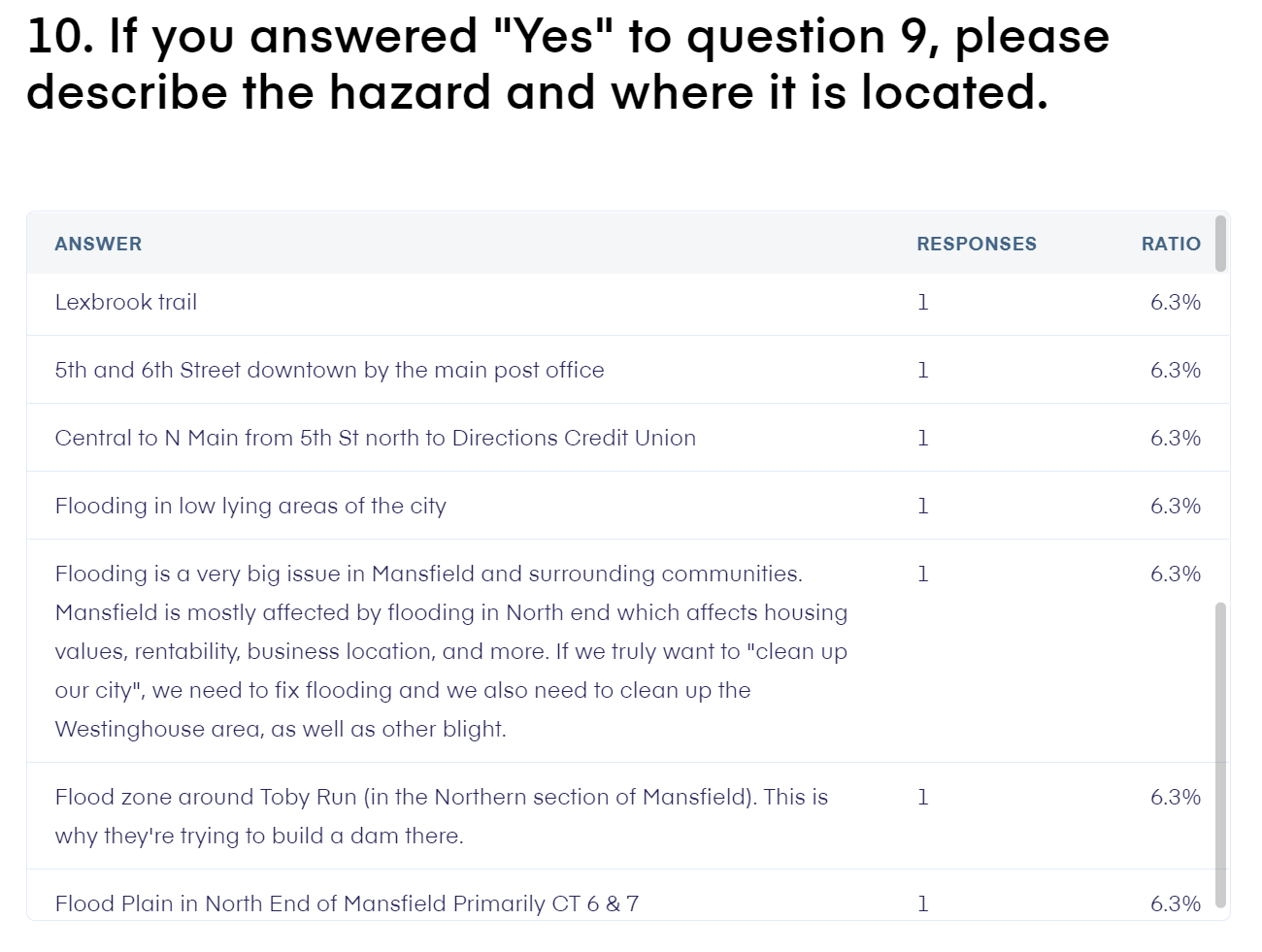 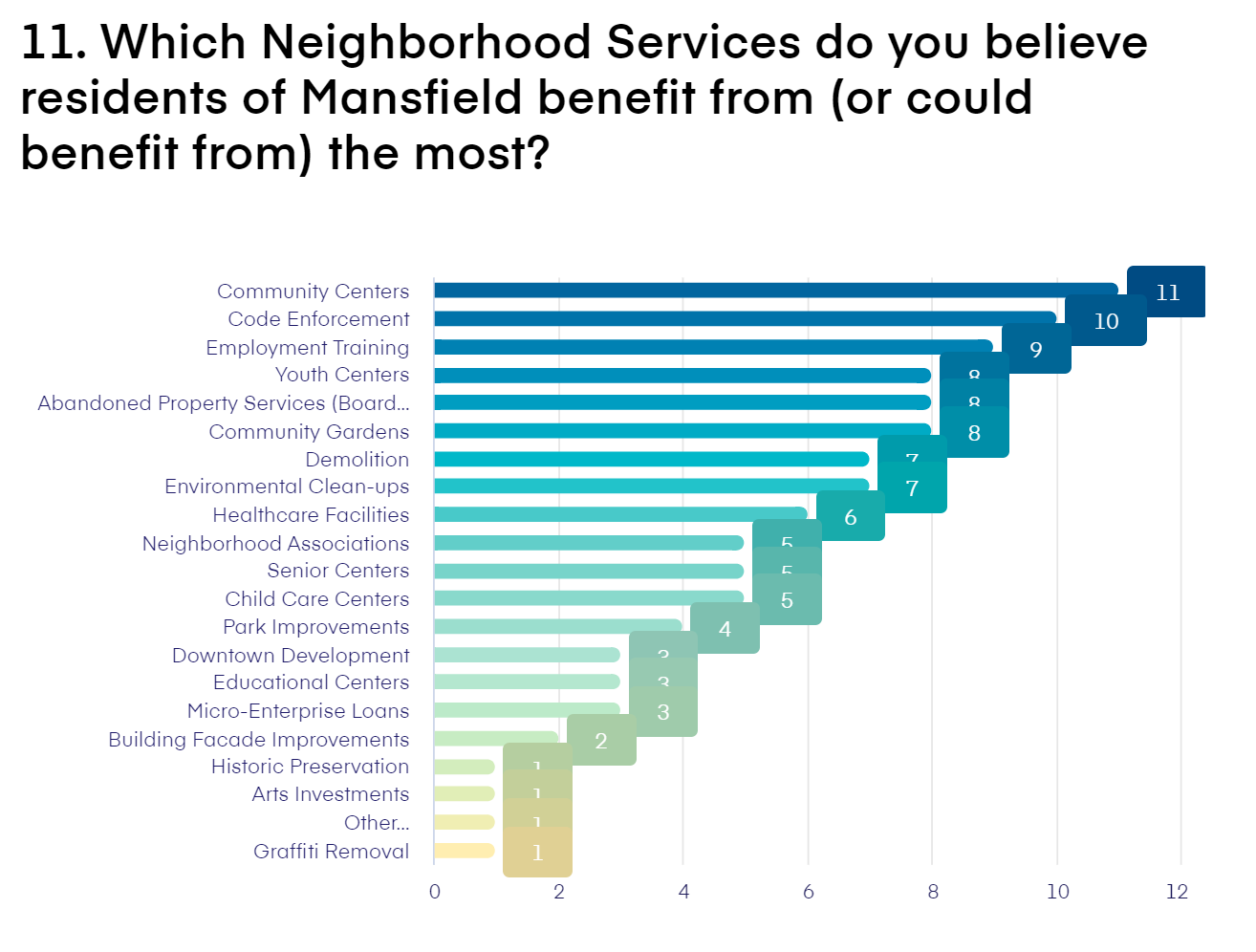 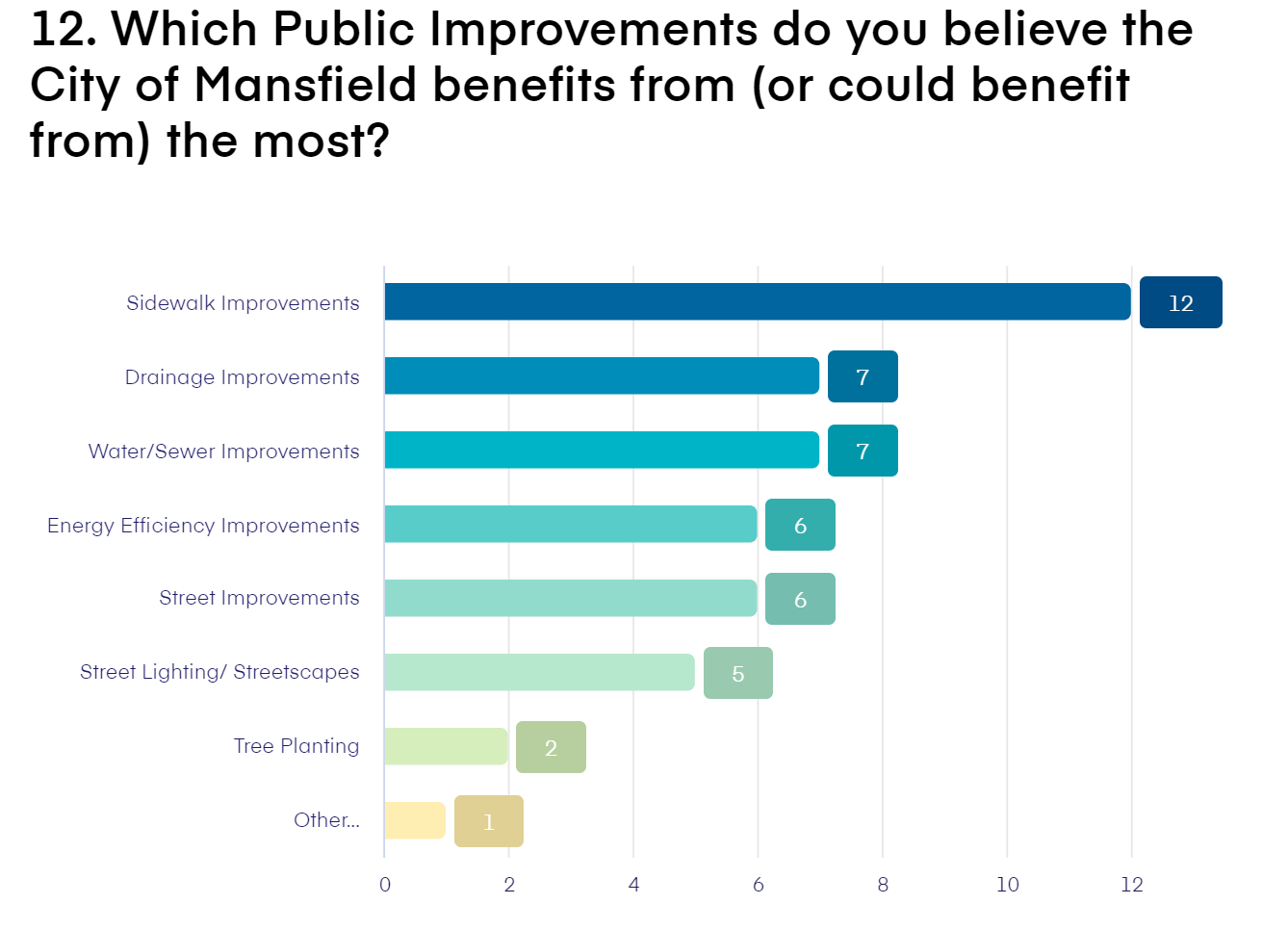 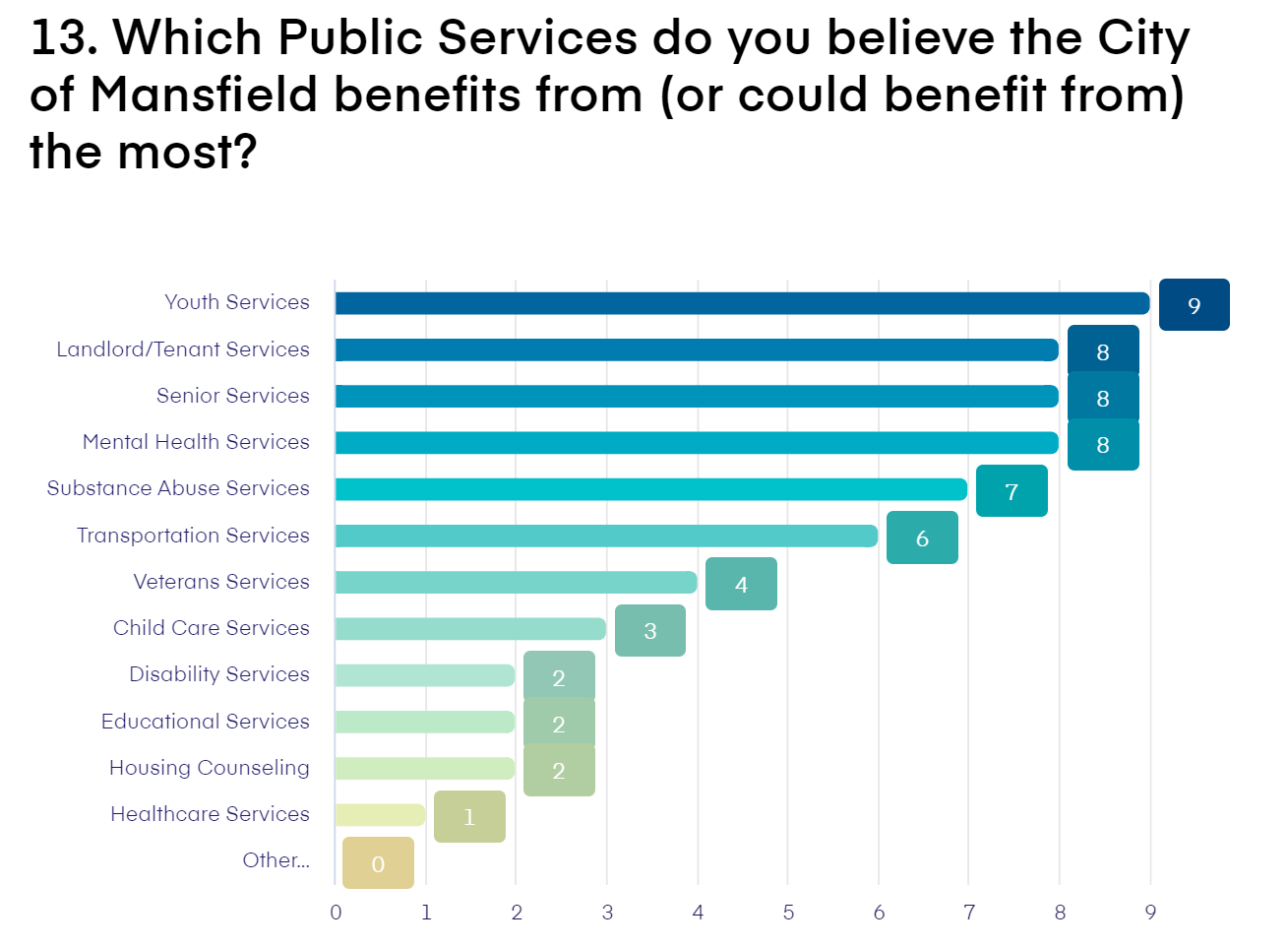 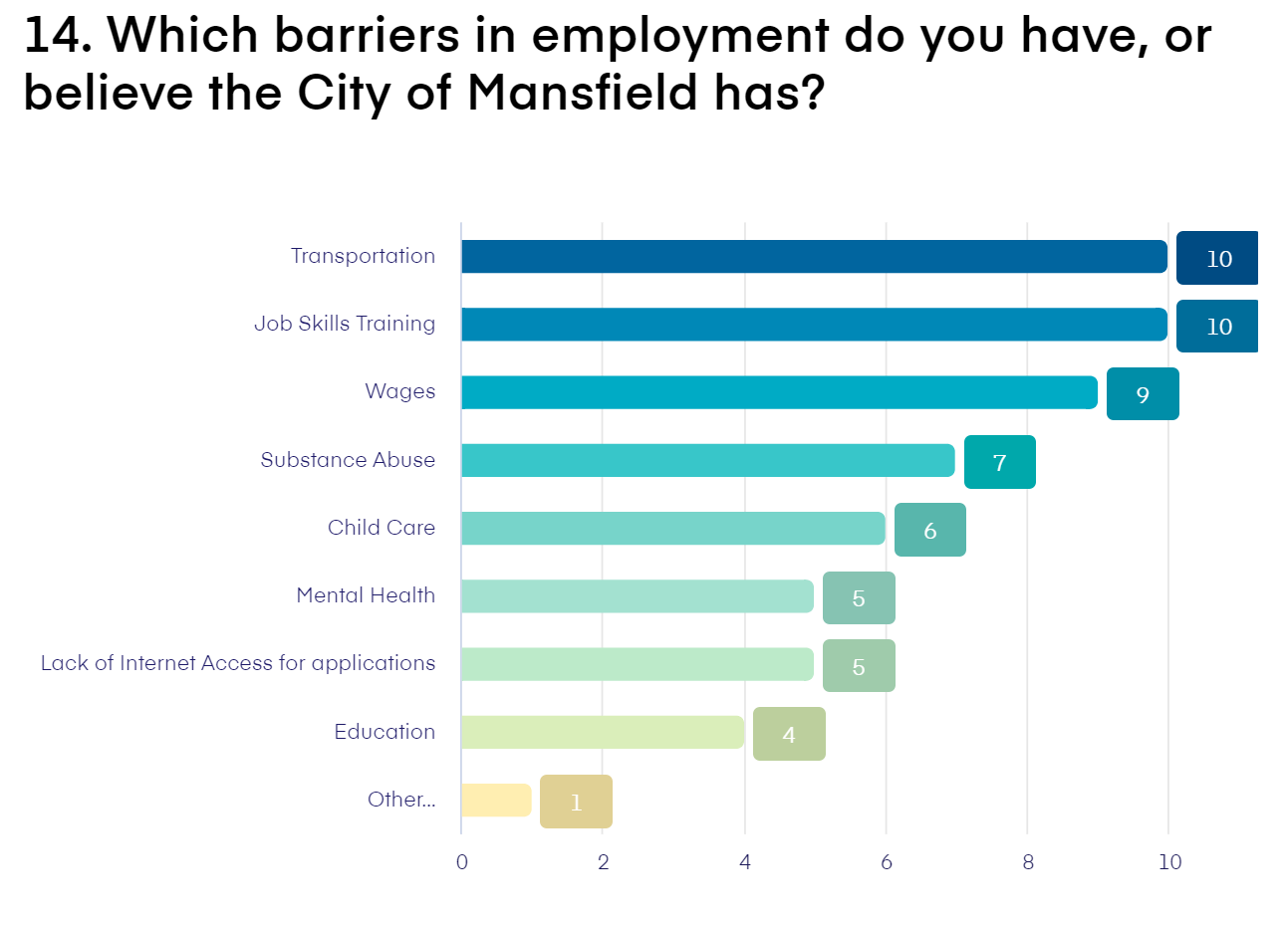 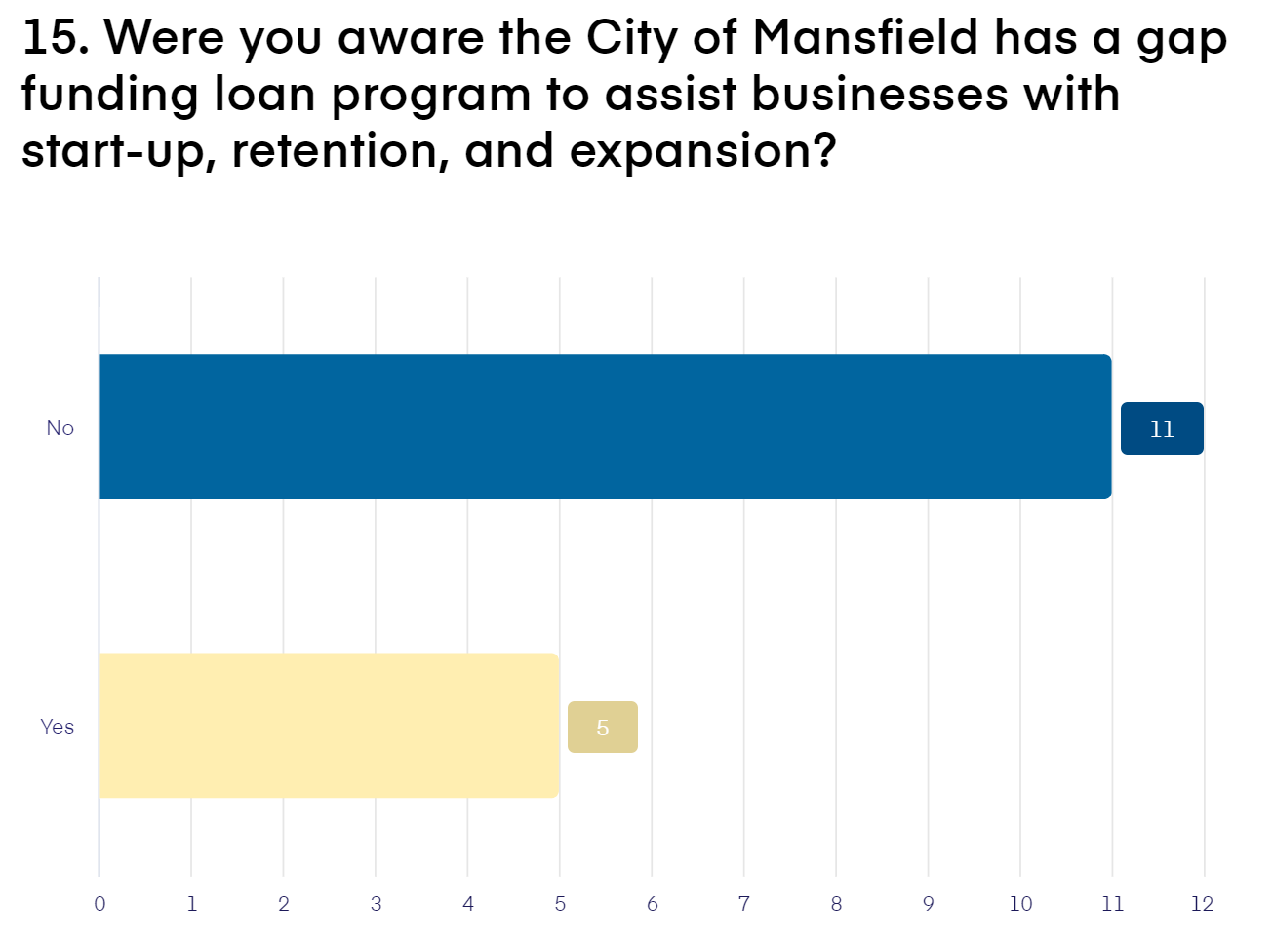 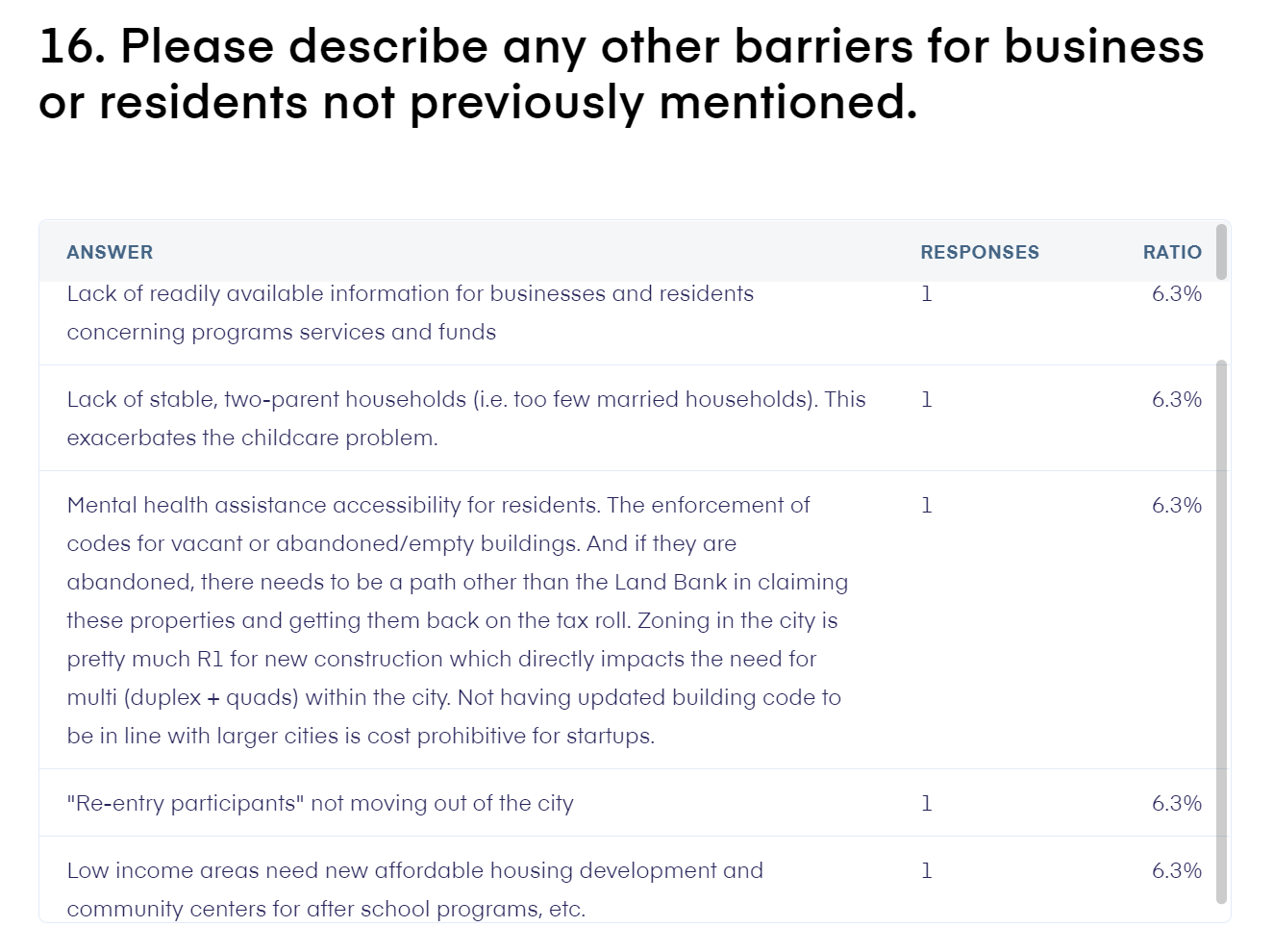 Authored by: 